Dr. Martin Luther King Jr. Virtual Tentative Schedule Monday, January 18, 2021     -    11:00 –AM-12:30 PM		Theme: “WORKING THE DREAM”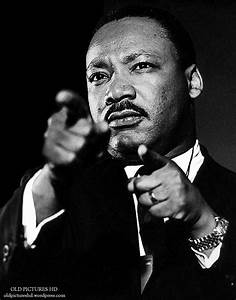 Mistress of Ceremony: Ms. Vickie Ellis 10:55 Music/Videos of Dr. King 11:00 Opening and Welcome 	Pastor Douglas P. Jones 11:03 Rahim Foryoh	VIDEO  11:06 Opening Prayer 	Bishop Theresa Lee - New Birth International11:10	Senator Gary Peters11:15	Margaret Dimond-CEO McLaren Regional  11:20 	Congresswoman Brenda Lawrence 11:25 	Mayor Deirdre Waterman 11:30 - Selection	Sean Preston, Opportunity 11:40	State Rep Brenda Carter 11:45	Commissioner Angela Powell11:50	Superintendent Kelley Williams 11:55	Quest All Stars Cheer Team-VIDEO 12:05	Ahmad Taylor 12:12 	Lisa Washington 12:15- Selection	Sean Ginyard 12:20 	Senator Rosemary Bayer 12:25 	Pastor Douglas P. JonesDPJ/dns